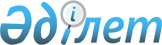 О внесении изменения в решение Глубоковского районного маслихата от 30 ноября 2016 года № 7/6-VI "О поправочных коэффициентах к ставкам земельного налога по Глубоковскому району"Решение Глубоковского районного маслихата Восточно-Казахстанской области от 26 февраля 2019 года № 30/6-VI. Зарегистрировано Департаментом юстиции Восточно-Казахстанской области 5 марта 2019 года № 5747
      Примечание РЦПИ.

      В тексте документа сохранена пунктуация и орфография оригинала.
      В соответствии со статьей 6 Закона Республики Казахстан от 23 января 2001 года "О местном государственном управлении и самоуправлении в Республике Казахстан", пунктом 2 статьи 50 Закона Республики Казахстан от 6 аперля 2016 года "О правовых актах" Глубоковский районный маслихат РЕШИЛ:
      1. Внести в решение Глубоковского районного маслихата от 30 ноября 2016 года № 7/6-VI "О поправочных коэффициентах к ставкам земельного налога по Глубоковскому району" (зарегистрировано в Реестре государственной регистрации нормативных правовых актов № 4793, опубликовано 25 января 2017 года в Эталонном контрольном банке нормативных правовых актов Республики Казахстан в электронном виде) следующее изменение:
      заголовок изложить в следующей редакции:
      "Об утверждении поправочных коэффициентов к базовым ставкам платы за земельные участки по Глубоковскому району".
      2. Настоящее решение вводится в действие по истечении десяти календарных дней после дня его первого официального опубликования.
					© 2012. РГП на ПХВ «Институт законодательства и правовой информации Республики Казахстан» Министерства юстиции Республики Казахстан
				
      Председатель сессии

Е. ПсарҰв

      Секретарь Глубоковского

      районного маслихата

А. Баймульдинов
